Pozemky možné stavbya)Informace o pozemku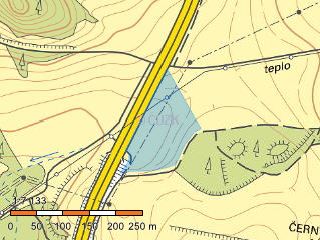 b)Informace o pozemku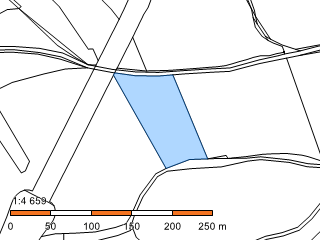 Parcelní číslo:3911/4Obec:Chomutov [562971]Katastrální území:Chomutov II [652636]Číslo LV:1Výměra [m2]:15175Typ parcely:Parcela katastru nemovitostíMapový list:DKMUrčení výměry:Ze souřadnic v S-JTSKDruh pozemku:trvalý travní porostParcelní číslo:3930/4Obec:Chomutov [562971]Katastrální území:Chomutov II [652636]Číslo LV:1Výměra [m2]:6997Typ parcely:Parcela katastru nemovitostíMapový list:DKMUrčení výměry:Graficky nebo v digitalizované mapěDruh pozemku:trvalý travní porost